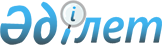 О внесении изменений в решение Отрарского районного маслихата от 22 декабря 2015 года № 42/238-V "О районном бюджете на 2016-2018 годы"
					
			С истёкшим сроком
			
			
		
					Решение Отрарского районного маслихата Южно-Казахстанской области от 31 октября 2016 года № 5/33-VI. Зарегистрировано Департаментом юстиции Южно-Казахстанской области 3 ноября 2016 года № 3873. Срок действия решения - до 1 января 2017 года      В соответствии с пунктом 4 статьи 106 Бюджетного кодекса Республики Казахстан от 4 декабря 2008 года, подпунктом 1) пункта 1 статьи 6 Закона Республики Казахстан от 23 января 2001 года "О местном государственном управлении и самоуправлении в Республике Казахстан", Отрарский районный маслихат РЕШИЛ:

      1. Внести в решение Отрарского районного маслихата от 22 декабря 2015 года № 42/238-V "О районном бюджете на 2016-2018 годы" (зарегистрировано в Реестре государственной регистрации нормативных правовых актов за № 3488, опубликовано 14 января 2016 года в газете "Отырар алқабы") следующие изменения:

      пункт 1 изложить в следующей редакции:

      "1. Утвердить районный бюджет Отрарского района на 2016-2018 годы согласно приложениям 1, 2 и 3 соответственно, в том числе на 2016 год в следующих объемах:

      1) доходы – 11 718 967 тысяч тенге, в том числе по:

      налоговым поступлениям – 1 066 123 тысяч тенге;

      неналоговым поступлениям – 6 848 тысяч тенге;

      поступлениям от продажи основного капитала – 3 149 тысяч тенге;

      поступлениям трансфертов – 10 642 847 тысяч тенге;

      2) затраты – 11 748 888 тысяч тенге;

      3) чистое бюджетное кредитование – 27 194 тысяч тенге, в том числе:

      бюджетные кредиты – 31 815 тысяч тенге;

      погашение бюджетных кредитов – 4 621 тысяч тенге;

      4) сальдо по операциям с финансовыми активами – 0, в том числе:

      приобретение финансовых активов – 0;

      поступления от продажи финансовых активов государства – 0;

      5) дефицит (профицит) бюджета – -57 115 тысяч тенге;

      6) финансирование дефицита (использование профицита) бюджета - 57 115 тысяч тенге, в том числе:

      поступление займов – 31 815;

      погашение займов – 4 621 тысяч тенге.

      используемые остатки бюджетных средств – 29 921 тысяч тенге.".

      Приложения 1, 5 указанного решения изложить в новой редакции согласно приложениям 1, 2 настоящему решению.

      2. Настоящее решение вводится в действие с 1 января 2016 года.

 Районный бюджет на 2016 год Перечень бюджетных программ каждого сельского округа
районного бюджета на 2016 год
					© 2012. РГП на ПХВ «Институт законодательства и правовой информации Республики Казахстан» Министерства юстиции Республики Казахстан
				
      Председатель сессии

      Отрарского районного

      маслихата

А.Куртаев

      Секретарь Отрарского

      районного маслихата

М.Манапов
Приложение 1 к решению
Отрарского районного
маслихата от 31 октября
2016 года № 5/33 –VІПриложение 1 к решению
Отрарского районного
маслихата от 22 декабря
2015 года № 42/238-VКатегория

Категория

Категория

Наименование

сумма, тысяч тенге

Класс

Класс

Класс

сумма, тысяч тенге

Подкласс

Подкласс

сумма, тысяч тенге

1. ДОХОДЫ

11 718 967 

1

Налоговые поступления

1 066 123 

01

Подоходный налог

364 254 

2

Индивидуальный подоходный налог

364 254 

03

Социальный налог

278 362 

1

Социальный налог

278 362 

04

Hалоги на собственность

397 792 

1

Hалоги на имущество

354 355 

3

Земельный налог

4 431 

4

Hалог на транспортные средства

36 230 

5

Единый земельный налог

2 776 

05

Внутренние налоги на товары, работы и услуги

19 332 

2

Акцизы

1 900 

3

Поступления за использование природных и других ресурсов

6 834 

4

Сборы за ведение предпринимательской и профессиональной деятельности

10 445 

5

Налог на игорный бизнес

153 

08

Обязательные платежи, взимаемые за совершение юридически значимых действий и (или) выдачу документов уполномоченными на то государственными органами или должностными лицами

6 383 

1

Государственная пошлина

6 383 

2

Неналоговые поступления

6 848 

01

Доходы от государственной собственности

2 424 

1

Поступления части чистого дохода республиканских государственных предприятий

711 

5

Доходы от аренды имущества, находящегося в государственной собственности

1 700 

7

Вознаграждения по бюджетным кредитам, выданным из местного бюджета физическим лицам

3 

9

Плата за сервитут по земельным участкам, находящихся в коммунальной собственности

10 

04

Штрафы, пени, санкции, взыскания, налагаемые государственными учреждениями, финансируемыми из государственного бюджета, а также содержащимися и финансируемыми из бюджета (сметы расходов) Национального Банка Республики Казахстан

63 

1

Штрафы, пени, санкции, взыскания, налагаемые государственными учреждениями, финансируемыми из государственного бюджета, а также содержащимися и финансируемыми из бюджета (сметы расходов) Национального Банка Республики Казахстан, за исключением поступлений от организаций нефтяного сектора

63 

06

Прочие неналоговые поступления

4 361 

1

Прочие неналоговые поступления

4 361 

3

Поступления от продажи основного капитала

3 149 

03

Продажа земли и нематериальных активов

3 149 

1

Продажа земли

3 149 

4

Поступления трансфертов

10 642 847 

02

Трансферты из вышестоящих органов государственного управления

10 642 847 

Функциональная группа

Функциональная группа

Функциональная группа

Функциональная группа

Функциональная группа

сумма, тысяч тенге

Функциональная подгруппа

Функциональная подгруппа

Функциональная подгруппа

Функциональная подгруппа

сумма, тысяч тенге

Администратор бюджетных программ

Администратор бюджетных программ

Администратор бюджетных программ

сумма, тысяч тенге

Программа

Программа

сумма, тысяч тенге

Наименование

2. Затраты

11 748 888

01

Государственные услуги общего характера

482 296

1

Представительные, исполнительные и другие органы, выполняющие общие функции государственного управления

411 100

112

Аппарат маслихата района (города областного значения)

21 700

001

Услуги по обеспечению деятельности маслихата района (города областного значения)

21 400

003

Капитальные расходы государственных органов

300

122

Аппарат акима района (города областного значения)

98 771

001

Услуги по обеспечению деятельности акима района (города областного значения)

95 895

003

Капитальные расходы государственных органов

2 876

123

Аппарат акима района в городе, города районного значения, поселка, аула (села), аульного (сельского) округа

290 629

001

Услуги по обеспечению деятельности акима района в городе, города районного значения, поселка, аула (села), аульного (сельского) округа

268 493

022

Капитальные расходы государственных органов

3 650

032

Капитальные расходы подведомственных государственных учреждений и организаций

18 486

2

Финансовая деятельность

600

459

Отдел экономики и финансов района (города областного значения)

600

003

Проведение оценки имущества в целях налогообложения

600

9

Прочие государственные услуги общего характера

70 596

458

Отдел жилищно-коммунального хозяйства, пассажирского транспорта и автомобильных дорог района (города областного значения)

36 092

001

Услуги по реализации государственной политики на местном уровне в области жилищно-коммунального хозяйства, пассажирского транспорта и автомобильных дорог 

35 792

013

Капитальные расходы государственных органов

300

459

Отдел экономики и финансов района (города областного значения)

34 504

001

Услуги по реализации государственной политики в области формирования и развития экономической политики, государственного планирования, исполнения бюджета и управления коммунальной собственностью района (города областного значения)

34 104

015

Капитальные расходы государственных органов

400

02

Оборона

46 186

1

Военные нужды

11 612

122

Аппарат акима района (города областного значения)

11 612

005

Мероприятия в рамках исполнения всеобщей воинской обязанности

11 612

2

Организация работы по чрезвычайным ситуациям

34 574

122

Аппарат акима района (города областного значения)

34 574

006

Предупреждение и ликвидация чрезвычайных ситуаций масштаба района (города областного значения)

34 519

007

Мероприятия по профилактике и тушению степных пожаров районного (городского) масштаба, а также пожаров в населенных пунктах, в которых не созданы органы государственной противопожарной службы

55

03

Общественный порядок, безопасность, правовая, судебная, уголовно-исполнительная деятельность

38 500

9

Прочие услуги в области общественного порядка и безопасности

38 500

458

Отдел жилищно-коммунального хозяйства, пассажирского транспорта и автомобильных дорог района (города областного значения)

38 500

021

Обеспечение безопасности дорожного движения в населенных пунктах

38 500

04

Образование

5 558 192

1

Дошкольное воспитание и обучение

971 979

123

Аппарат акима района в городе, города районного значения, поселка, аула (села), аульного (сельского) округа

749 599

004

Поддержка организаций дошкольного воспитания и обучения

92 506

041

Реализация государственного образовательного заказа в дошкольных организациях образования

657 093

464

Отдел образования района (города областного значения)

85 845

040

Реализация государственного образовательного заказа в дошкольных организациях образования

85 845

472

Отдел строительства, архитектуры и градостроительства района (города областного значения)

136 535

037

Строительство и реконструкция объектов образования

136 535

2

Начальное, основное среднее и общее среднее образование

4 349 821

464

Отдел образования района (города областного значения)

4 349 821

003

Общеобразовательное обучение

4 238 136

006

Дополнительное образование для детей

111 685

9

Прочие услуги в области образования

236 392

464

Отдел образования района (города областного значения)

236 392

001

Услуги по реализации государственной политики на местном уровне в области образования 

13 463

005

Приобретение и доставка учебников, учебно-методических комплексов для государственных учреждений образования района (города областного значения)

41 789

015

Ежемесячные выплаты денежных средств опекунам (попечителям) на содержание ребенка-сироты (детей-сирот), и ребенка (детей), оставшегося без попечения родителей за счет трансфертов из республиканского бюджета

7 065

022

Выплата единовременных денежных средств Казахстанским гражданам, усыновившим (удочерившим) ребенка (детей)-сироту и ребенка (детей), оставшегося без попечения родителей

1 273

029

Обследование психического здоровья детей и подростков и оказание психолого-медико-педагогической консультативной помощи населению

4 873

067

Капитальные расходы подведомственных государственных
учреждений и организаций

167 929

06

Социальная помощь и социальное обеспечение

299 995

1

Социальное обеспечение

110 622

451

Отдел занятости и социальных программ района (города областного значения)

105 665

016

Государственные пособия на детей до 18 лет

102 125

025

Внедрение обусловленной денежной помощи по проекту Өрлеу

3 540

464

Отдел образования района (города областного значения)

4 957

030

Содержание ребенка (детей), переданного патронатным воспитателям

4 957

2

Социальная помощь

148 928

451

Отдел занятости и социальных программ района (города областного значения)

148 928

002

Программа занятости

15 942

004

Оказание социальной помощи на приобретение топлива специалистам здравоохранения, образования, социального обеспечения, культуры и спорта в сельской местности в соответствии с законодательством Республики Казахстан

6 000

007

Социальная помощь отдельным категориям нуждающихся граждан по решениям местных представительных органов

29 486

010

Материальное обеспечение детей-инвалидов, воспитывающихся и обучающихся на дому

1 800

014

Оказание социальной помощи нуждающимся гражданам на дому

60 411

017

Обеспечение нуждающихся инвалидов обязательными гигиеническими средствами и предоставление услуг специалистами жестового языка, индивидуальными помощниками в соответствии с индивидуальной программой реабилитации инвалида

34 859

023

Обеспечение деятельности центров занятости

430

9

Прочие услуги в области социальной помощи и социального обеспечения

40 445

451

Отдел занятости и социальных программ района (города областного значения)

40 445

001

Услуги по реализации государственной политики на местном уровне в области обеспечения занятости и реализации социальных программ для населения

38 475

011

Оплата услуг по зачислению, выплате и доставке пособий и других социальных выплат

1 370

021

Капитальные расходы государственных органов

400

067

Капитальные расходы подведомственных государственных учреждений и организаций

200

07

Жилищно-коммунальное хозяйство

1 185 858

1

Жилищное хозяйство

957 000

458

Отдел жилищно-коммунального хозяйства, пассажирского транспорта и автомобильных дорог района (города областного значения)

11 300

003

Организация сохранения государственного жилищного фонда

9 000

033

Проектирование, развитие, обустройство и (или) приобретение инженерно-коммуникационной инфраструктуры 

2 300

472

Отдел строительства, архитектуры и градостроительства района (города областного значения)

945 700

003

Строительство и (или) приобретение жилья государственного коммунального жилищного фонда

856 337

004

Проектирование, развитие, обустройство и (или) приобретение инженерно-коммуникационной инфраструктуры 

89 363

2

Коммунальное хозяйство

65 161

458

Отдел жилищно-коммунального хозяйства, пассажирского транспорта и автомобильных дорог района (города областного значения)

65 161

012

Функционирование системы водоснабжения и водоотведения

30 370

026

Организация эксплуатации тепловых сетей, находящихся в коммунальной собственности районов (городов областного значения)

28 183

058

Развитие системы водоснабжения и водоотведения в сельских населенных пунктах

6 608

3

Благоустройство населенных пунктов

163 697

458

Отдел жилищно-коммунального хозяйства, пассажирского транспорта и автомобильных дорог района (города областного значения)

163 697

015

Освещение улиц в населенных пунктах

24 907

016

Обеспечение санитарии населенных пунктов

5 400

018

Благоустройство и озеленение населенных пунктов

133 390

08

Культура, спорт, туризм и информационное пространство

534 806

1

Деятельность в области культуры

152 686

455

Отдел культуры и развития языков района (города областного значения)

152 686

003

Поддержка культурно-досуговой работы

152 686

2

Спорт

193 509

465

Отдел физической культуры и спорта района (города областного значения)

193 509

001

Услуги по реализации государственной политики на местном уровне в области развития языков и культуры

10 785

004

Капитальные расходы государственных органов

200

005

Развитие массового спорта и национальных видов спорта 

177 063

006

Проведение спортивных соревнований на районном (города областного значения) уровне

3 400

007

Подготовка и участие членов сборных команд района (города областного значения) по различным видам спорта на областных спортивных соревнованиях

1 261

032

Капитальные расходы подведомственных государственных учреждений и организаций

800

3

Информационное пространство

123 565

455

Отдел культуры и развития языков района (города областного значения)

106 097

006

Функционирование районных (городских) библиотек

90 864

007

Развитие государственного языка и других языков народа Казахстана

15 233

456

Отдел внутренней политики района (города областного значения)

17 468

002

Услуги по проведению государственной информационной политики

17 468

9

Прочие услуги по организации культуры, спорта, туризма и информационного пространства

65 046

455

Отдел культуры и развития языков района (города областного значения)

21 349

001

Услуги по реализации государственной политики на местном уровне в области развития языков и культуры

13 000

010

Капитальные расходы государственных органов

300

032

Капитальные расходы подведомственных государственных учреждений и организаций

8 049

456

Отдел внутренней политики района (города областного значения)

43 697

001

Услуги по реализации государственной политики на местном уровне в области информации, укрепления государственности и формирования социального оптимизма граждан

18 326

003

Реализация региональных программ в сфере молодежной политики

23 806

006

Капитальные расходы государственных органов

980

032

Капитальные расходы подведомственных государственных учреждений и организаций

585

9

Топливно-энергетический комплекс и недропользование

3 009 892

9

Прочие услуги в области топливно-энергетического комплекса и недропользования

3 009 892

458

Отдел жилищно-коммунального хозяйства, пассажирского транспорта и автомобильных дорог района (города областного значения)

3 009 892

036

Развитие газотранспортной системы 

3 009 892

10

Сельское, водное, лесное, рыбное хозяйство, особо охраняемые природные территории, охрана окружающей среды и животного мира, земельные отношения

233 291

1

Сельское хозяйство

121 971

473

Отдел ветеринарии района (города областного значения)

77 560

001

Услуги по реализации государственной политики на местном уровне в сфере ветеринарии

22 877

003

Капитальные расходы государственных органов

400

005

Обеспечение функционирования скотомогильников (биотермических ям) 

2 210

006

Организация санитарного убоя больных животных

1 070

007

Организация отлова и уничтожения бродячих собак и кошек

5 500

008

Возмещение владельцам стоимости изымаемых и уничтожаемых больных животных, продуктов и сырья животного происхождения

13 029

009

Проведение ветеринарных мероприятий по энзоотическим болезням животных

31 074

010

Проведение мероприятий по идентификации сельскохозяйственных животных

1 400

498

Отдел земельных отношений и сельского хозяйства района (города областного значения)

44 411

001

Услуги по реализации государственной политики на местном уровне в сфере земельных отношений и сельского хозяйства

38 458

003

Капитальные расходы государственного органа

590

099

Реализация мер по оказанию социальной поддержки специалистов

5 363

09

Прочие услуги в области сельского, водного, лесного, рыбного хозяйства, охраны окружающей среды и земельных отношений

111 320

473

Отдел ветеринарии района (города областного значения)

111 320

011

Проведение противоэпизоотических мероприятий

111 320

11

Промышленность, архитектурная, градостроительная и строительная деятельность

62 171

2

Архитектурная, градостроительная и строительная деятельность

62 171

472

Отдел строительства, архитектуры и градостроительства района (города областного значения)

62 171

001

Услуги по реализации государственной политики в области строительства, архитектуры и градостроительства на местном уровне

36 188

013

Разработка схем градостроительного развития территории района, генеральных планов городов районного (областного) значения, поселков и иных сельских населенных пунктов

25 273

015

Капитальные расходы государственных органов

710

12

Транспорт и коммуникации

114 806

1

Автомобильный транспорт

114 806

458

Отдел жилищно-коммунального хозяйства, пассажирского транспорта и автомобильных дорог района (города областного значения)

114 806

023

Обеспечение функционирования автомобильных дорог

114 806

13

Прочие

92 980

3

Поддержка предпринимательской деятельности и защита конкуренции

18 225

469

Отдел предпринимательства района (города областного значения)

18 225

001

Услуги по реализации государственной политики на местном уровне в области развития предпринимательства и промышленности 

18 025

004

Капитальные расходы государственных органов

200

9

Прочие

74 755

458

Отдел жилищно-коммунального хозяйства, пассажирского транспорта и автомобильных дорог района (города областного значения)

54 397

040

Реализация мер по содействию экономическому развитию регионов в рамках Программы "Развитие регионов" 

54 397

459

Отдел экономики и финансов района (города областного значения)

20 358

008

Разработка или корректировка, а также проведение необходимых экспертиз технико-экономических обоснований местных бюджетных инвестиционных проектов и конкурсных документаций концессионных проектов, консультативное сопровождение концессионных проектов

3 000

012

Резерв местного исполнительного органа района (города областного значения) 

17 358

14

Обслуживание долга

6

1

Обслуживание долга

6

459

Отдел экономики и финансов района (города областного значения)

6

021

Обслуживание долга местных исполнительных органов по выплате вознаграждений и иных платежей по займам из областного бюджета

6

15

Трансферты

89 909

01

Трансферты

89 909

459

Отдел экономики и финансов района (города областного значения)

89 909

006

Возврат неиспользованных (недоиспользованных) целевых трансфертов

13 068

049

Возврат трансфертов общего характера в случаях, предусмотренных бюджетным законодательством 

13 425

051

Трансферты органам местного самоуправления

63 416

ІІІ. Чистое бюджетное кредитование

27 194

Бюджетные кредиты

31 815

10

Сельское, водное, лесное, рыбное хозяйство, особо охраняемые природные территории, охрана окружающей среды и животного мира, земельные отношения

31 815

1

Сельское хозяйство

31 815

498

Отдел земельных отношений и сельского хозяйства района (города областного значения)

31 815

004

Бюджетные кредиты для реализации мер социальной поддержки специалистов

31 815

Погашение бюджетных кредитов

4 621

05

Погашение бюджетных кредитов

4 621

1

Погашение бюджетных кредитов

4 621

001

Погашение бюджетных кредитов, выданных из государственного бюджета

4 621

13

Погашение бюджетных кредитов, выданных из местного бюджета физическим лицам

4 621

4. Сальдо по операциям с финансовыми активами

0

Приобретение финансовых активов 

0

Поступления от продажи финансовых активов государства 

0

5. Дефицит (профицит) бюджета

-57 115 

6. Финансирование дефицита (использование профицита) бюджета

57 115

Поступление займов

31 815

7

Поступления займов

31 815

01

Внутренние государственные займы

31 815

2

Договоры займа

31 815

3

Займы, получаемые местным исполнительным органом района (города областного значения)

31 815

Погашение займов

4 621

16

Погашение займов

4 621

01

Погашение займов

4 621

459

Отдел экономики и финансов района (города областного значения)

4 621

005

Погашение долга местного исполнительного органа перед вышестоящим бюджетом

4 621

8

Используемые остатки бюджетных средств

29 921

1

Остатки бюджетных средств

29 921

1

Свободные остатки бюджетных средств

29 921

1

Свободные остатки бюджетных средств

29 921

Приложение 2 к решению
Отрарского районного
маслихата от 31 октября
2016 года № 5/33 –VІПриложение 5 к решению
Отрарского районного
маслихата от 22 декабря
2015 года № 42/238-VФункциональная группа

Функциональная группа

Функциональная группа

Функциональная группа

Функциональная группа

сумма, тысяч тенге

Функциональная подгруппа

Функциональная подгруппа

Функциональная подгруппа

Функциональная подгруппа

сумма, тысяч тенге

Администратор бюджетных программ

Администратор бюджетных программ

Администратор бюджетных программ

сумма, тысяч тенге

Программа

Программа

сумма, тысяч тенге

Наименование

ІІ. Затраты

1 040 228 

Свод сельских округов по Отрарскому району

1 040 228 

01

Государственные услуги общего характера

290 629 

1

Представительные, исполнительные и другие органы, выполняющие общие функции государственного управления

290 629 

123

Аппарат акима района в городе, города районного значения, поселка, аула (села), аульного (сельского) округа

290 629 

001

Услуги по обеспечению деятельности акима района в городе, города районного значения, поселка, аула (села), аульного (сельского) округа

268 493 

022

Капитальные расходы государственных органов

3 650 

032

Капитальные расходы подведомственных государственных учреждений и организаций

18 486 

04

Образование

749 599 

1

Дошкольное воспитание и обучение

749 599 

123

Аппарат акима района в городе, города районного значения, поселка, аула (села), аульного (сельского) округа

749 599 

004

Поддержка организаций дошкольного воспитания и обучения

92 506 

041

Реализация государственного образовательного заказа в дошкольных организациях образования

657 093 

 Сельский округ "Караконур" Отрарского района 

65 919 

01

Государственные услуги общего характера

22 824 

1

Представительные, исполнительные и другие органы, выполняющие общие функции государственного управления

22 824 

123

Аппарат акима района в городе, города районного значения, поселка, аула (села), аульного (сельского) округа

22 824 

001

Услуги по обеспечению деятельности акима района в городе, города районного значения, поселка, аула (села), аульного (сельского) округа

19 968 

022

Капитальные расходы государственных органов

320 

032

Капитальные расходы подведомственных государственных учреждений и организаций

2 536 

04

Образование

43 095 

1

Дошкольное воспитание и обучение

43 095 

123

Аппарат акима района в городе, города районного значения, поселка, аула (села), аульного (сельского) округа

43 095 

004

Поддержка организаций дошкольного воспитания и обучения

480 

041

Реализация государственного образовательного заказа в дошкольных организациях образования

42 615 

Сельский округ "Аккум" Отрарского района 

43 592 

01

Государственные услуги общего характера

17 615 

1

Представительные, исполнительные и другие органы, выполняющие общие функции государственного управления

17 615 

123

Аппарат акима района в городе, города районного значения, поселка, аула (села), аульного (сельского) округа

17 615 

001

Услуги по обеспечению деятельности акима района в городе, города районного значения, поселка, аула (села), аульного (сельского) округа

16 155 

022

Капитальные расходы государственных органов

270 

032

Капитальные расходы подведомственных государственных учреждений и организаций

1 190 

04

Образование

25 977 

1

Дошкольное воспитание и обучение

25 977 

123

Аппарат акима района в городе, города районного значения, поселка, аула (села), аульного (сельского) округа

25 977 

004

Поддержка организаций дошкольного воспитания и обучения

2 363 

041

Реализация государственного образовательного заказа в дошкольных организациях образования

23 614 

Сельский округ "Коксарай" Отрарского района 

83 405 

01

Государственные услуги общего характера

26 406 

1

Представительные, исполнительные и другие органы, выполняющие общие функции государственного управления

26 406 

123

Аппарат акима района в городе, города районного значения, поселка, аула (села), аульного (сельского) округа

26 406 

001

Услуги по обеспечению деятельности акима района в городе, города районного значения, поселка, аула (села), аульного (сельского) округа

24 296 

022

Капитальные расходы государственных органов

150 

032

Капитальные расходы подведомственных государственных учреждений и организаций

1 960 

04

Образование

56 999 

1

Дошкольное воспитание и обучение

56 999 

123

Аппарат акима района в городе, города районного значения, поселка, аула (села), аульного (сельского) округа

56 999 

004

Поддержка организаций дошкольного воспитания и обучения

3 430 

041

Реализация государственного образовательного заказа в дошкольных организациях образования

53 569 

Сельский округ "Балтакуль" Отрарского района 

44 725 

01

Государственные услуги общего характера

20 850 

1

Представительные, исполнительные и другие органы, выполняющие общие функции государственного управления

20 850 

123

Аппарат акима района в городе, города районного значения, поселка, аула (села), аульного (сельского) округа

20 850 

001

Услуги по обеспечению деятельности акима района в городе, города районного значения, поселка, аула (села), аульного (сельского) округа

20 420 

022

Капитальные расходы государственных органов

430 

04

Образование

23 875 

1

Дошкольное воспитание и обучение

23 875 

123

Аппарат акима района в городе, города районного значения, поселка, аула (села), аульного (сельского) округа

23 875 

004

Поддержка организаций дошкольного воспитания и обучения

1 280 

041

Реализация государственного образовательного заказа в дошкольных организациях образования

22 595 

 Сельский округ "Талапты" Отрарского района 

92 233 

01

Государственные услуги общего характера

26 263 

1

Представительные, исполнительные и другие органы, выполняющие общие функции государственного управления

26 263 

123

Аппарат акима района в городе, города районного значения, поселка, аула (села), аульного (сельского) округа

26 263 

001

Услуги по обеспечению деятельности акима района в городе, города районного значения, поселка, аула (села), аульного (сельского) округа

24 898 

022

Капитальные расходы государственных органов

400 

032

Капитальные расходы подведомственных государственных учреждений и организаций

965 

04

Образование

65 970 

1

Дошкольное воспитание и обучение

65 970 

123

Аппарат акима района в городе, города районного значения, поселка, аула (села), аульного (сельского) округа

65 970 

004

Поддержка организаций дошкольного воспитания и обучения

7 771 

041

Реализация государственного образовательного заказа в дошкольных организациях образования

58 199 

Сельский округ "Шилик" Отрарского района 

47 881 

01

Государственные услуги общего характера

20 561 

1

Представительные, исполнительные и другие органы, выполняющие общие функции государственного управления

20 561 

123

Аппарат акима района в городе, города районного значения, поселка, аула (села), аульного (сельского) округа

20 561 

001

Услуги по обеспечению деятельности акима района в городе, города районного значения, поселка, аула (села), аульного (сельского) округа

20 128 

032

Капитальные расходы подведомственных государственных учреждений и организаций

433 

04

Образование

27 320 

1

Дошкольное воспитание и обучение

27 320 

123

Аппарат акима района в городе, города районного значения, поселка, аула (села), аульного (сельского) округа

27 320 

004

Поддержка организаций дошкольного воспитания и обучения

2 147 

041

Реализация государственного образовательного заказа в дошкольных организациях образования

25 173 

Сельский округ "Шаульдер" Отрарского района 

289 205 

01

Государственные услуги общего характера

32 007 

1

Представительные, исполнительные и другие органы, выполняющие общие функции государственного управления

32 007 

123

Аппарат акима района в городе, города районного значения, поселка, аула (села), аульного (сельского) округа

32 007 

001

Услуги по обеспечению деятельности акима района в городе, города районного значения, поселка, аула (села), аульного (сельского) округа

25 395 

022

Капитальные расходы государственных органов

200 

032

Капитальные расходы подведомственных государственных учреждений и организаций

6 412 

04

Образование

257 198 

1

Дошкольное воспитание и обучение

257 198 

123

Аппарат акима района в городе, города районного значения, поселка, аула (села), аульного (сельского) округа

257 198 

004

Поддержка организаций дошкольного воспитания и обучения

52 109 

041

Реализация государственного образовательного заказа в дошкольных организациях образования

205 089 

Сельский округ "Тимур" Отрарского района

70 572 

01

Государственные услуги общего характера

22 132 

1

Представительные, исполнительные и другие органы, выполняющие общие функции государственного управления

22 132 

123

Аппарат акима района в городе, города районного значения, поселка, аула (села), аульного (сельского) округа

22 132 

001

Услуги по обеспечению деятельности акима района в городе, города районного значения, поселка, аула (села), аульного (сельского) округа

21 142 

022

Капитальные расходы государственных органов

550 

032

Капитальные расходы подведомственных государственных учреждений и организаций

440 

04

Образование

48 440 

1

Дошкольное воспитание и обучение

48 440 

123

Аппарат акима района в городе, города районного значения, поселка, аула (села), аульного (сельского) округа

48 440 

004

Поддержка организаций дошкольного воспитания и обучения

4 399 

041

Реализация государственного образовательного заказа в дошкольных организациях образования

44 041 

Сельский округ "Маякум" Отрарского района 

52 135 

01

Государственные услуги общего характера

21 712 

1

Представительные, исполнительные и другие органы, выполняющие общие функции государственного управления

21 712 

123

Аппарат акима района в городе, города районного значения, поселка, аула (села), аульного (сельского) округа

21 712 

001

Услуги по обеспечению деятельности акима района в городе, города районного значения, поселка, аула (села), аульного (сельского) округа

21 562 

022

Капитальные расходы государственных органов

150 

04

Образование

30 423 

1

Дошкольное воспитание и обучение

30 423 

123

Аппарат акима района в городе, города районного значения, поселка, аула (села), аульного (сельского) округа

30 423 

004

Поддержка организаций дошкольного воспитания и обучения

680 

041

Реализация государственного образовательного заказа в дошкольных организациях образования

29 743 

Сельский округ "Отрар" Отрарского района 

72 029 

01

Государственные услуги общего характера

24 087 

1

Представительные, исполнительные и другие органы, выполняющие общие функции государственного управления

24 087 

123

Аппарат акима района в городе, города районного значения, поселка, аула (села), аульного (сельского) округа

24 087 

001

Услуги по обеспечению деятельности акима района в городе, города районного значения, поселка, аула (села), аульного (сельского) округа

21 102 

022

Капитальные расходы государственных органов

280 

032

Капитальные расходы подведомственных государственных учреждений и организаций

2 705 

04

Образование

47 942 

1

Дошкольное воспитание и обучение

47 942 

123

Аппарат акима района в городе, города районного значения, поселка, аула (села), аульного (сельского) округа

47 942 

004

Поддержка организаций дошкольного воспитания и обучения

7 476 

041

Реализация государственного образовательного заказа в дошкольных организациях образования

40 466 

Сельский округ "Актюбе" Отрарского района 

41 444 

01

Государственные услуги общего характера

18 172 

1

Представительные, исполнительные и другие органы, выполняющие общие функции государственного управления

18 172 

123

Аппарат акима района в городе, города районного значения, поселка, аула (села), аульного (сельского) округа

18 172 

001

Услуги по обеспечению деятельности акима района в городе, города районного значения, поселка, аула (села), аульного (сельского) округа

16 857 

022

Капитальные расходы государственных органов

400 

032

Капитальные расходы подведомственных государственных учреждений и организаций

915 

04

Образование

23 272 

1

Дошкольное воспитание и обучение

23 272 

123

Аппарат акима района в городе, города районного значения, поселка, аула (села), аульного (сельского) округа

23 272 

004

Поддержка организаций дошкольного воспитания и обучения

1 965 

041

Реализация государственного образовательного заказа в дошкольных организациях образования

21 307 

Сельский округ "Когам" Отрарского района 

71 168 

01

Государственные услуги общего характера

20 973 

1

Представительные, исполнительные и другие органы, выполняющие общие функции государственного управления

20 973 

123

Аппарат акима района в городе, города районного значения, поселка, аула (села), аульного (сельского) округа

20 973 

001

Услуги по обеспечению деятельности акима района в городе, города районного значения, поселка, аула (села), аульного (сельского) округа

20 188 

022

Капитальные расходы государственных органов

300 

032

Капитальные расходы подведомственных государственных учреждений и организаций

485 

04

Образование

50 195 

1

Дошкольное воспитание и обучение

50 195 

123

Аппарат акима района в городе, города районного значения, поселка, аула (села), аульного (сельского) округа

50 195 

004

Поддержка организаций дошкольного воспитания и обучения

6 791 

041

Реализация государственного образовательного заказа в дошкольных организациях образования

43 404 

Сельский округ "Каргалы" Отрарского района 

65 920 

01

Государственные услуги общего характера

17 027 

1

Представительные, исполнительные и другие органы, выполняющие общие функции государственного управления

17 027 

123

Аппарат акима района в городе, города районного значения, поселка, аула (села), аульного (сельского) округа

17 027 

001

Услуги по обеспечению деятельности акима района в городе, города районного значения, поселка, аула (села), аульного (сельского) округа

16 382 

022

Капитальные расходы государственных органов

200 

032

Капитальные расходы подведомственных государственных учреждений и организаций

445 

04

Образование

48 893 

1

Дошкольное воспитание и обучение

48 893 

123

Аппарат акима района в городе, города районного значения, поселка, аула (села), аульного (сельского) округа

48 893 

004

Поддержка организаций дошкольного воспитания и обучения

1 615 

041

Реализация государственного образовательного заказа в дошкольных организациях образования

47 278 

